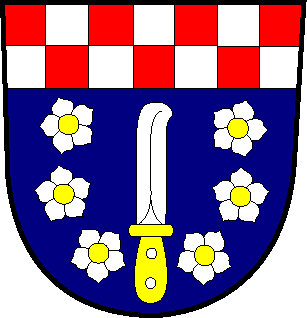 Obec KuchařoviceVýroční zpráva obce Kuchařovice o poskytování informací za rok 2018 podle zákona č. 106/1999 Sb., o svobodném přístupu k informacím, ve znění pozdějších předpisů.1.	Počet podaných žádostí o informace:					12.	Počet vydaných rozhodnutí o odmítnutí žádosti:			03.	Počet podaných odvolání proti rozhodnutí:				04.	Počet žádostí odložených:							05.	Opis podstatných částí každého rozsudku soudu ve věci       	přezkoumání rozhodnutí:							06.	Výsledky řízení o sankcích za nedodržování tohoto zákona:		řízení o sankcích ne byla vedena7.	Počet stížností na postup při vyřizování žádostí o informace: 08.	Další informace vztahující se k uplatňování zákona:V průběhu roku 2018 poskytli zaměstnanci Obecního úřadu Kuchařovice množství ústních a telefonických informací, kopírování listin a dalších informací osobám, které o to požádaly. Všechny žádosti byly vyřízeny bezodkladně, v zákonem stanovené lhůtě a zdarma.Marcela Mašejová, starosta obce Kuchařovice								Vyvěšeno:	22.02.2019	Sejmuto:		